Annual Gathering 2021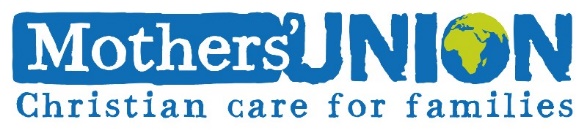 Saturday 25th SeptemberRebuilding Hope and ConfidenceWorshipOpening Prayerled by Sheran Harper, Worldwide PresidentLoving Lord, May your goodness and love be present amongst us today.Come bless our gathering with unity, hope and vision.Lord, we pray for unity.join us together in heart and mind that we may be truly one.Lord, we pray for hope.Come stir your hope within our hearts and renew our faith.Lord, we pray for vision.May your vision fill our lives as we seek to reveal your love.We ask all this in the glorious name of Jesus.Amen
adapted from www.prayerscapes.comMidday worshipled by Bishop Emma Ineson, Mothers' Union ChaplainAs we approach the time to unite together with our fellow members across the world in our Wave of Prayer, we bring our praise to God for his faithfulness to us, particularly through the challenges of the past months. We bring our prayers for his continued presence with us as we gladly serve him in this present time and look to the future with steadfast hope and confidence.  My dear friends, we always have good reason to thank God for you, because your faith in God and your love for each other keep growing all the time.2 Thessalonians 1:3 (CEV)Lord of all, we bring to you our praisefor the precious fellowship we share with our members worldwide.We thank you for the blessing of our unity in vision and purpose. Bind us together in love and support as we uphold one another in prayer. God of grace, enable your servantsto carry out your mission on earththrough the work of Mothers’ Union worldwide.Today we pray for the people and work of:Makamba in Burundi; North Karamoja in Uganda; Lokoja & Sapele in Nigeria; Truro in England and Tirunelveli in IndiaWe pray for all members.May God be with them in every part of their lives,encouraging them and leading them,sheltering and strengthening themso they may work to your praise and glory. AmenThe Mothers’ Union PrayerLoving LordWe thank you for your love so freely given to us all.We pray for families around the world. Bless the work of the Mothers’ Union as we seek to share your love through the encouragement, strengthening and support of marriage and family life. Empowered by your Spirit, may we be united in prayer and worship, and in love and service reach out as your hands across the world.In Jesus’ name.  AmenIsaiah 40:28-3128 Do you not know?Have you not heard?The Lord is the everlasting God,the Creator of the ends of the earth.He will not grow tired or weary,and his understanding no one can fathom.29 He gives strength to the wearyand increases the power of the weak.30 Even youths grow tired and weary,and young men stumble and fall;31 but those who hope in the Lordwill renew their strength.They will soar on wings like eagles;they will run and not grow weary,they will walk and not be faint.This is the word of the Lord.Thanks be to GodReflection by Bishop EmmaFather,thank you that in a world of despair, you are our Hope. In a world of darkness, you are our Light. In a world of sorrow, you are our Joy. Help us to share the Hope of our hearts with one another. Enable us to give Hope to others through your work amongst us today.Holy God, our only hope is in you. We thank you for the past, trust you for today, and believe for the future; that all your promises will come to pass and we can rest forever in your love. AmenAs this time of worship draws to a close, we take a moment in the quiet to look forward with renewed hope; trusting in the leading of God through all that lies ahead.  BlessingMay God our Creator renew in us the creative Spiritthat brings healing and life to our world.May Jesus the Christ uphold us in grace as we share his love with his world.   May the Holy Spirit fill us with courageto be bearers of God’s song of hope in the world.  AmenClosing Prayerled by Sheran Harper, Worldwide PresidentFrom where we areto where you need us,Jesus, now lead on.From the security of what we knowto the adventure of what you will reveal,Jesus, now lead on.To refashion the fabric of this world until it resembles the shape of your kingdom,Jesus, now lead on.Because good things have been preparedfor those who love God,Jesus, now lead on.AmenMay our Lord Jesus Christ himself and God our Father, who loved us and by his grace gave us eternal encouragement and good hope, encourage our hearts and strengthen us in every good deed and word. Amen 